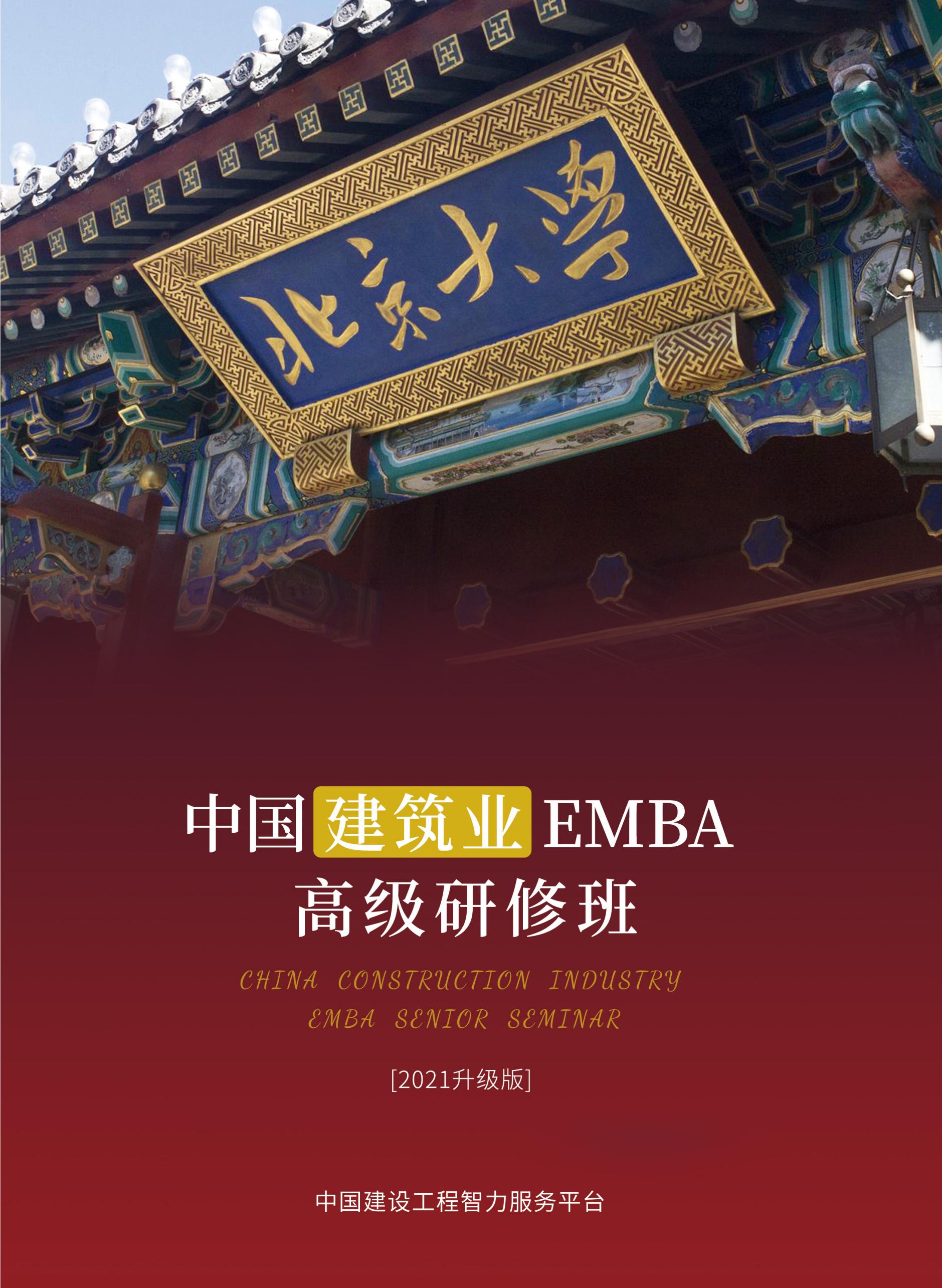 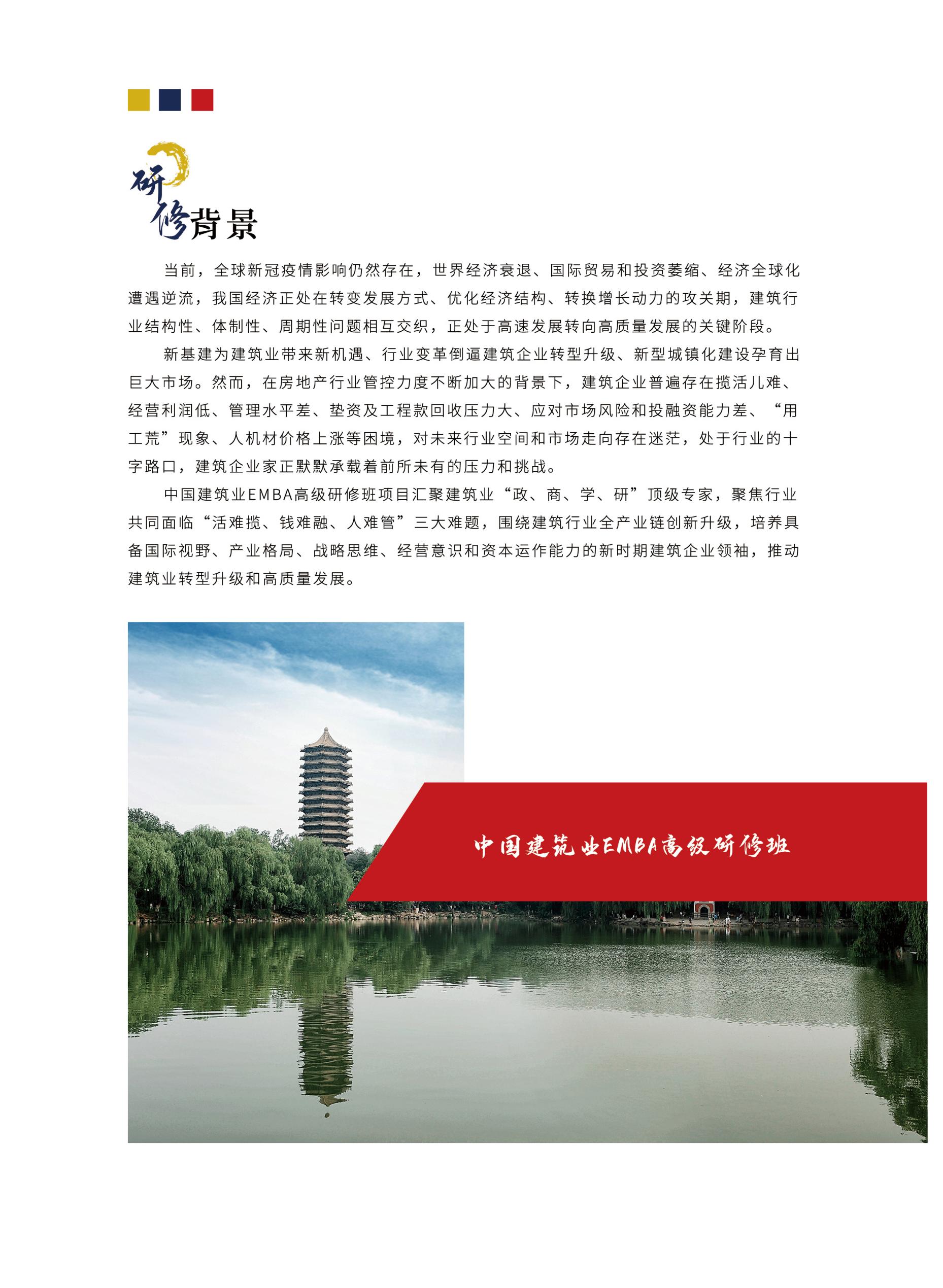 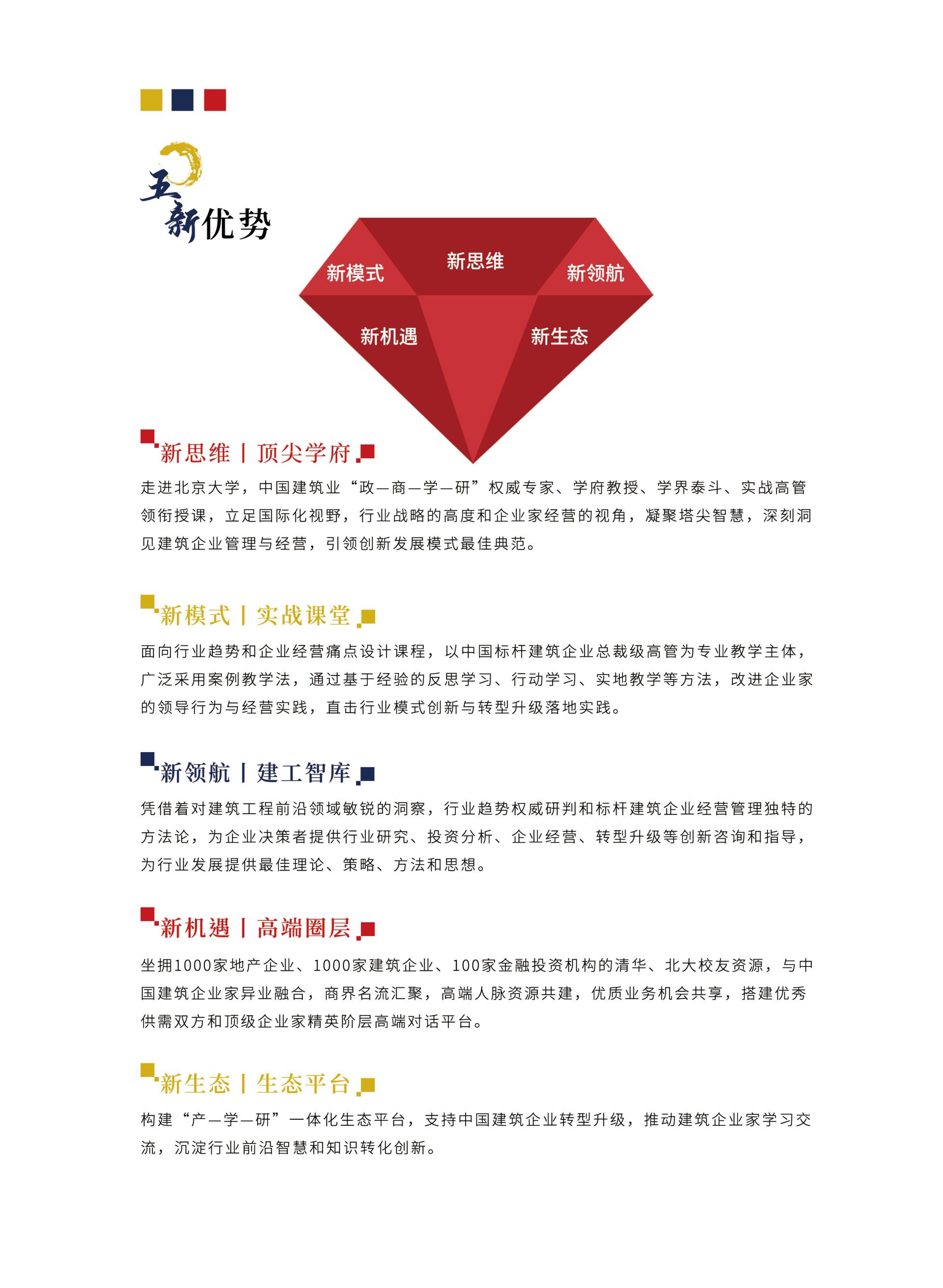 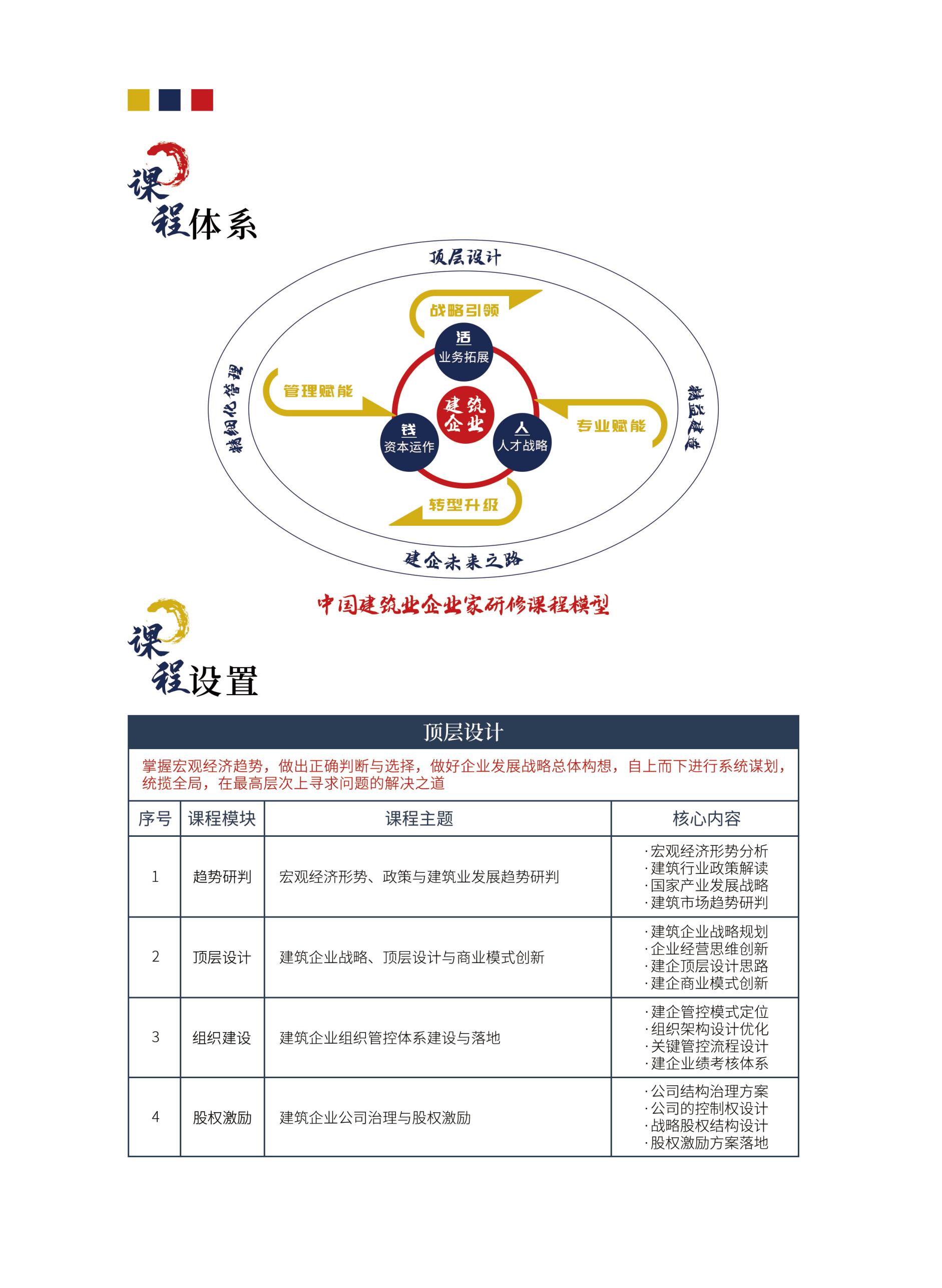 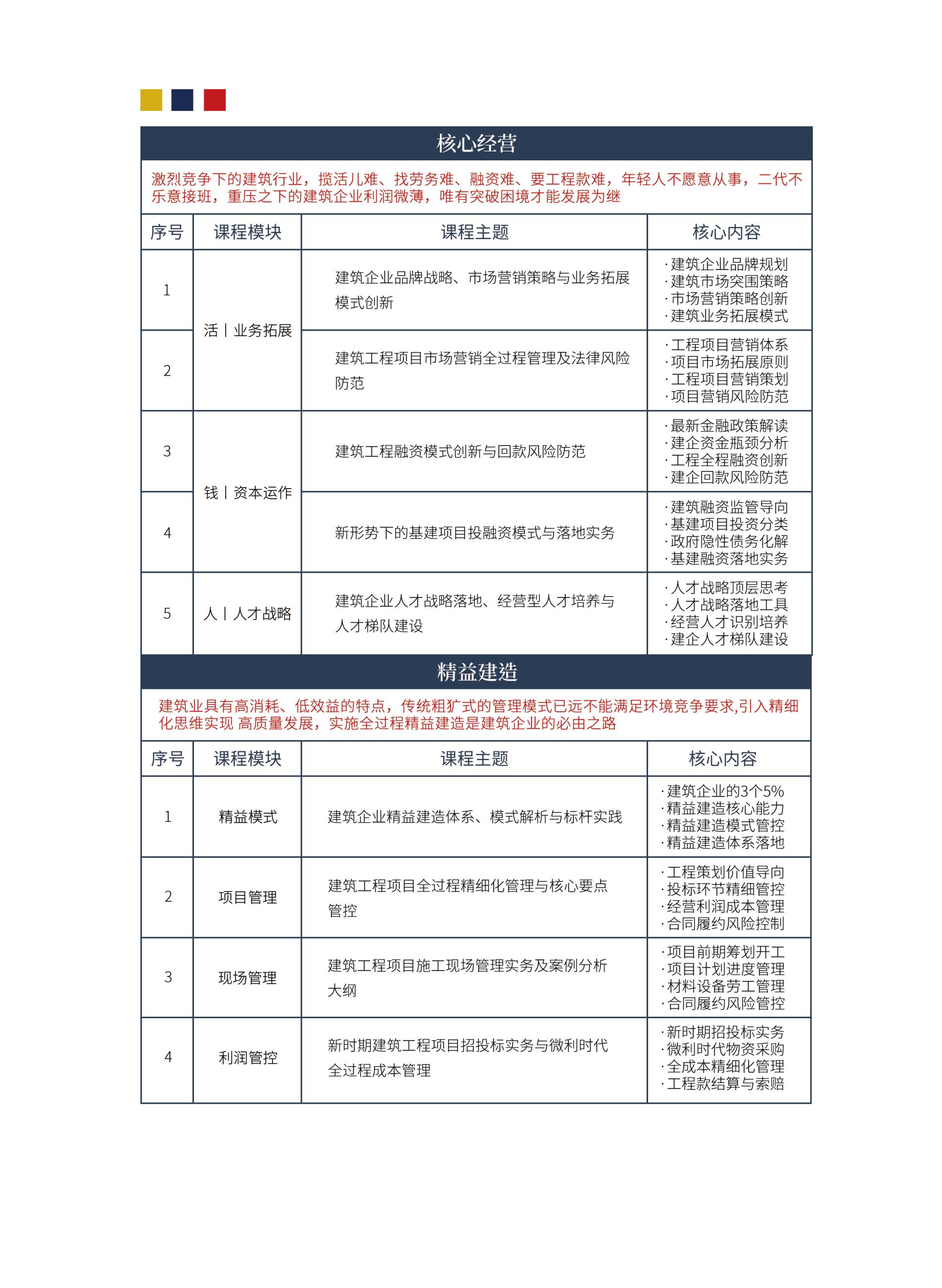 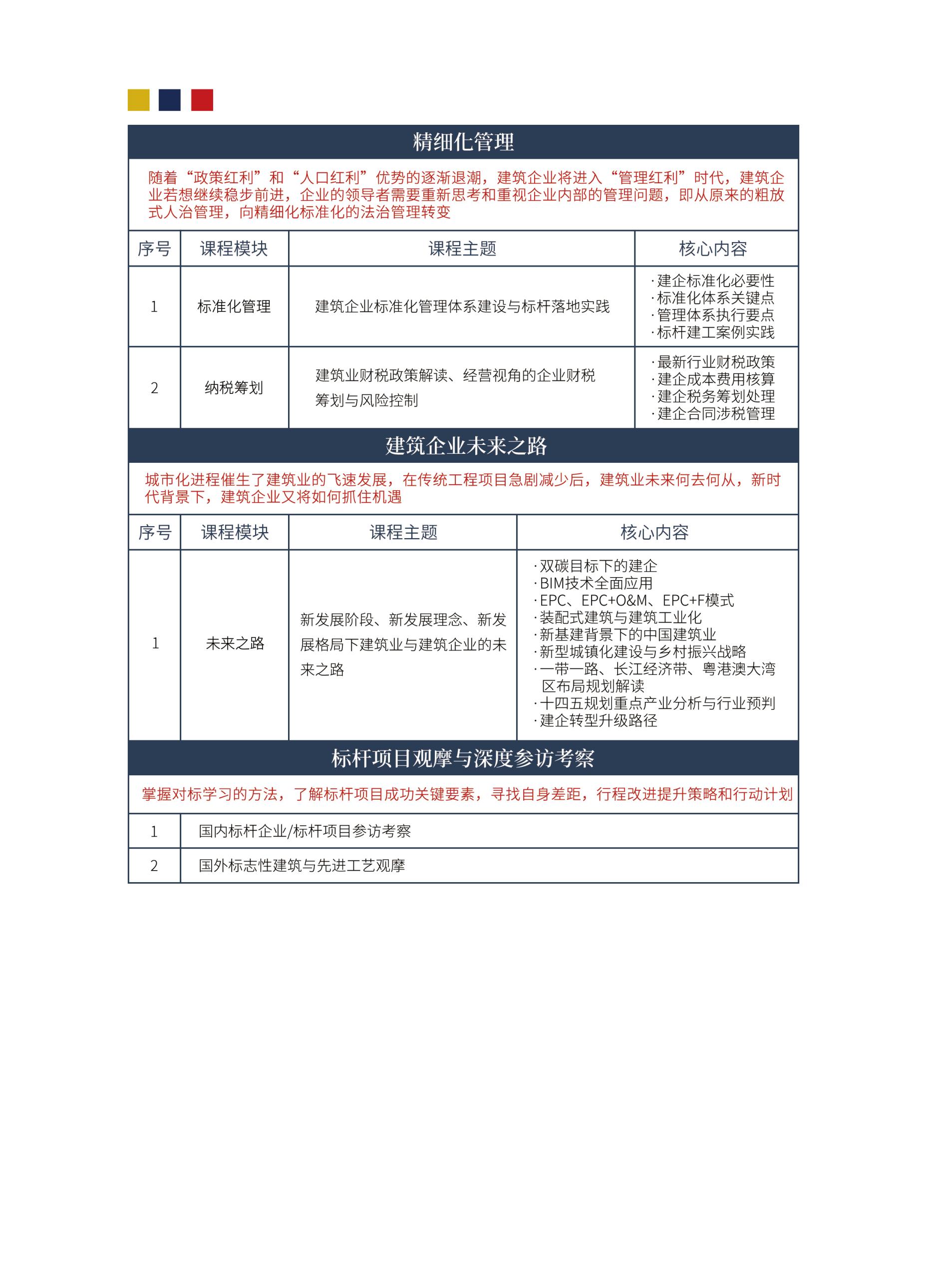 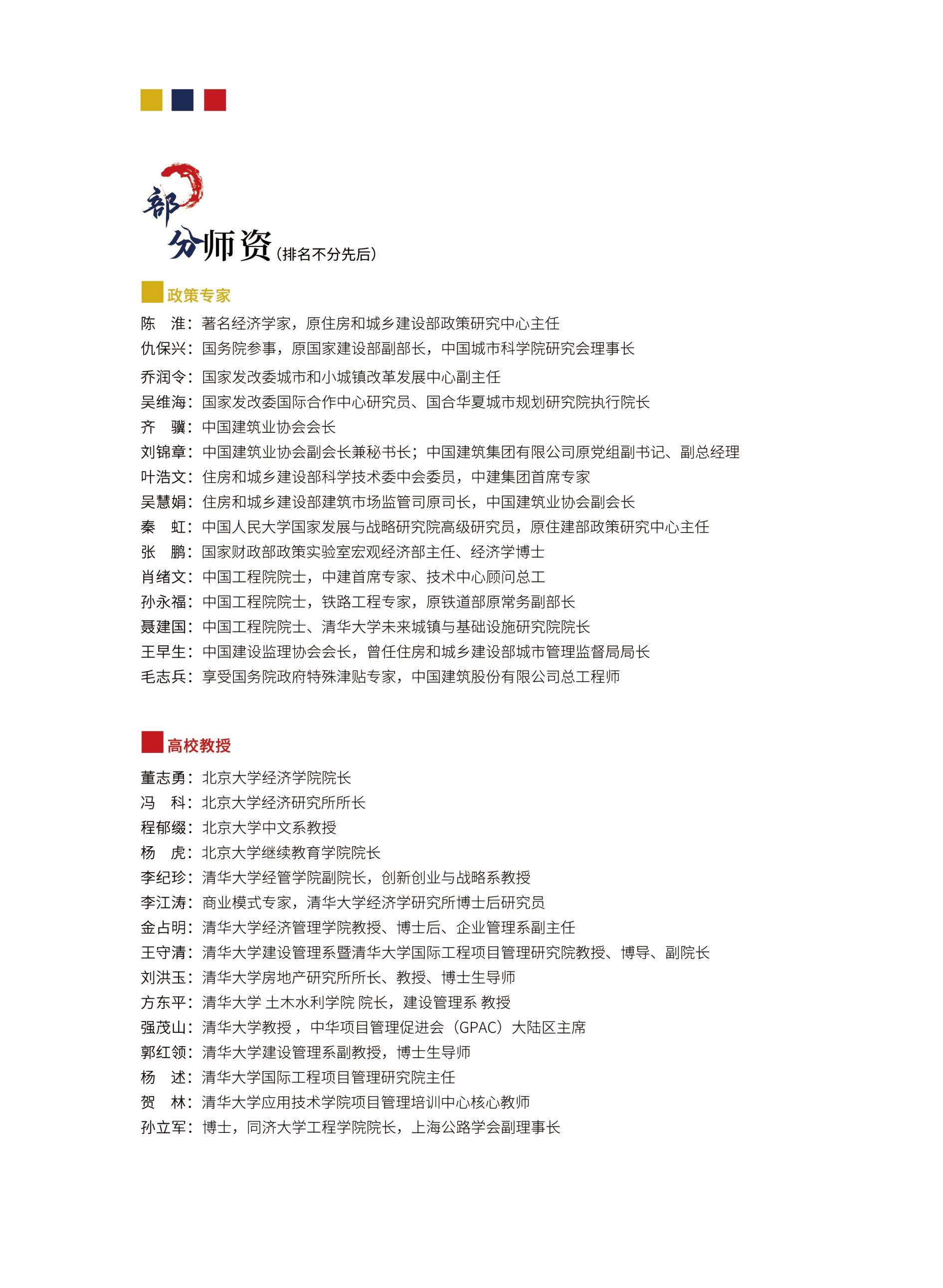 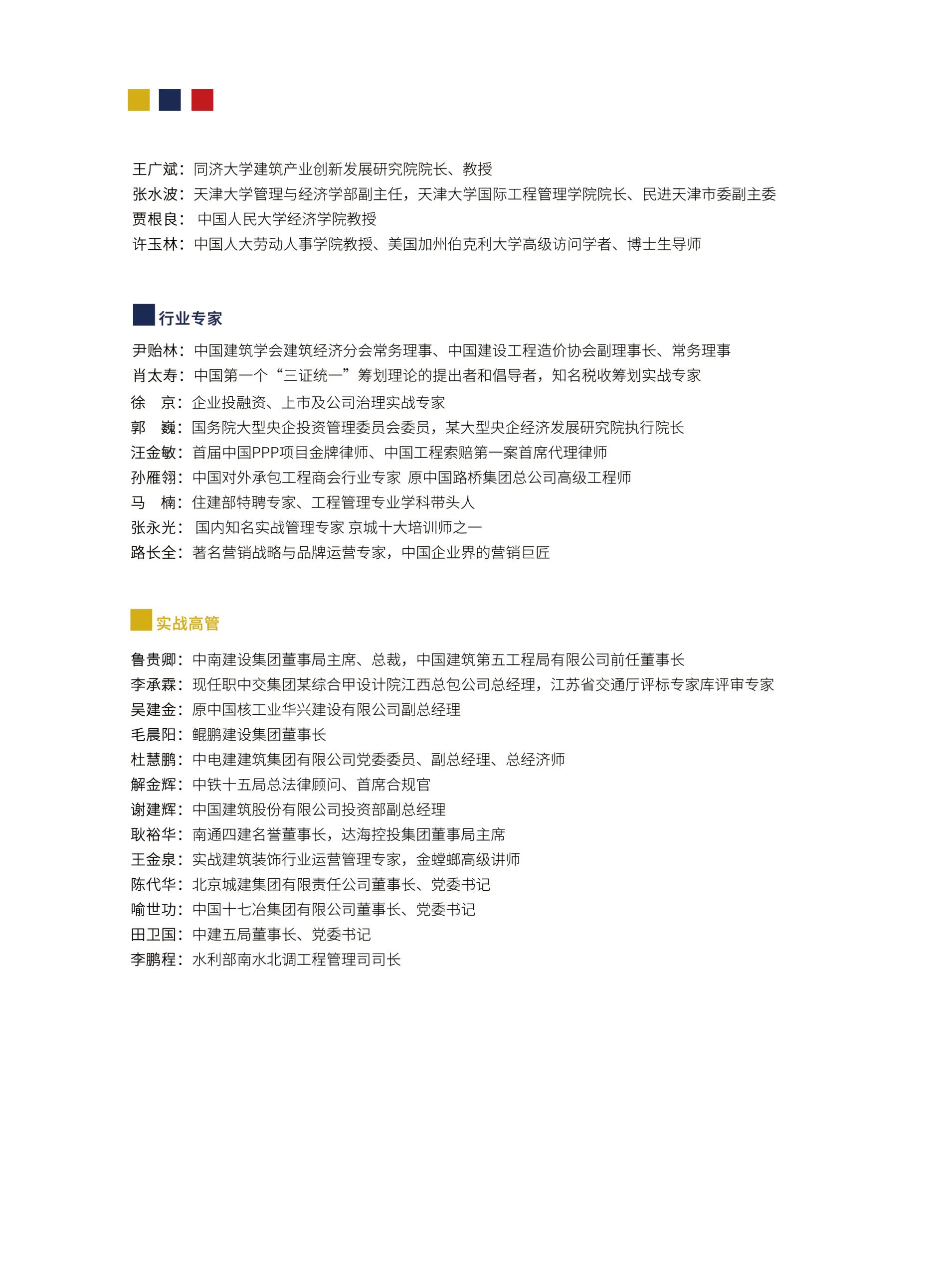 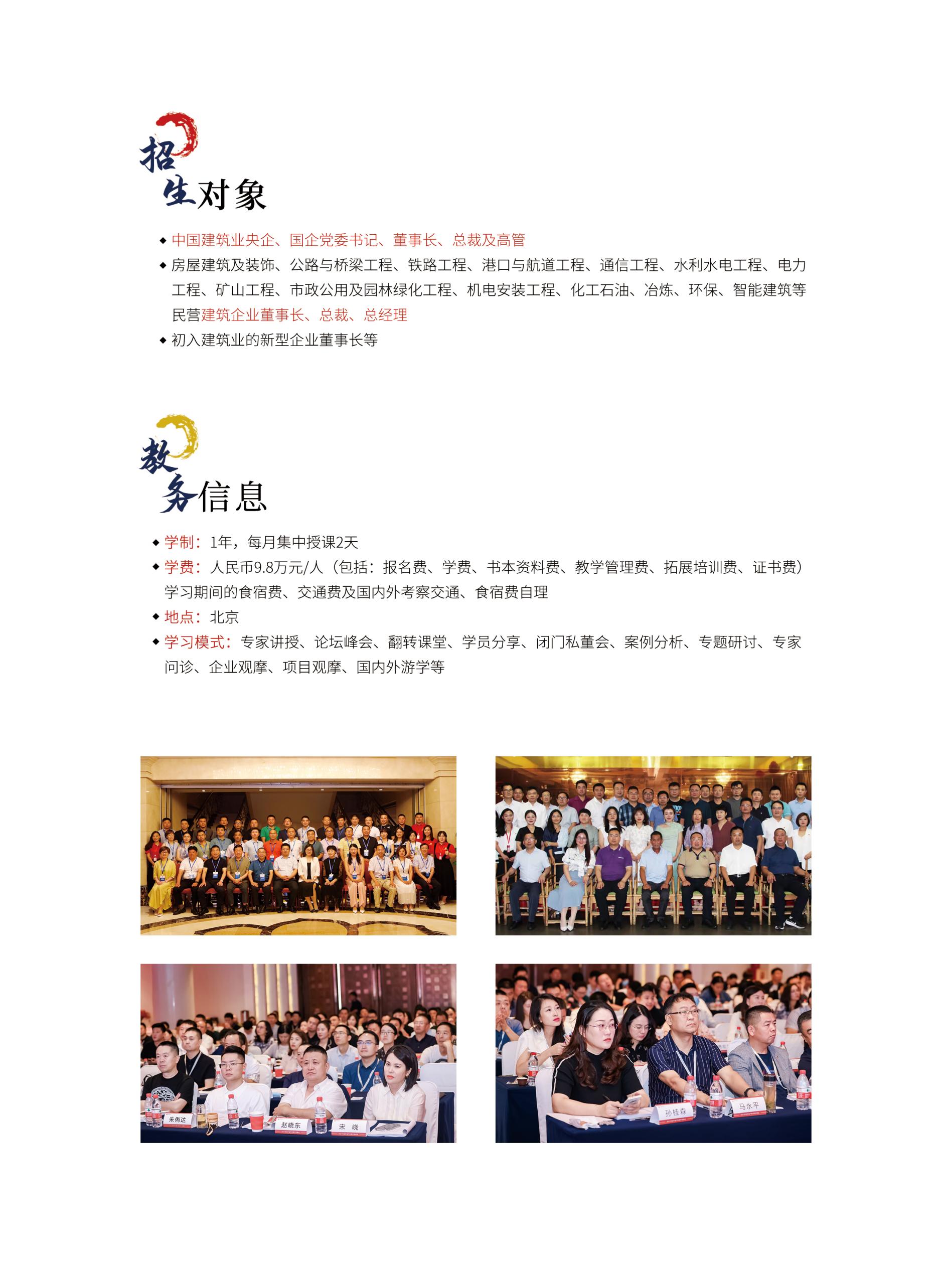 中国建筑业EMBA高级研修班培訓報名表此表信息仅作为招生使用，为学员保密，请填写完整。          填表日期：    年   月   日                                         个 人 信 息个 人 信 息个 人 信 息个 人 信 息个 人 信 息个 人 信 息个 人 信 息个 人 信 息个 人 信 息个 人 信 息个 人 信 息个 人 信 息个 人 信 息姓    名性 别□男  □女□男  □女□男  □女出生日期出生日期年    月    日年    月    日年    月    日年    月    日身份证号民 族教育程度□高中  □专科  □本科  □硕士  □博士□高中  □专科  □本科  □硕士  □博士□高中  □专科  □本科  □硕士  □博士□高中  □专科  □本科  □硕士  □博士□高中  □专科  □本科  □硕士  □博士□高中  □专科  □本科  □硕士  □博士□高中  □专科  □本科  □硕士  □博士毕业院校毕业院校所在公司/单位名称所在公司/单位名称职位办公电话办公传真办公传真手   机手   机通讯地址邮   编邮   编电子邮箱企业性质企业性质□国企   □民企   □股份   □外企   □个人独资 □其他__     ___□国企   □民企   □股份   □外企   □个人独资 □其他__     ___□国企   □民企   □股份   □外企   □个人独资 □其他__     ___□国企   □民企   □股份   □外企   □个人独资 □其他__     ___□国企   □民企   □股份   □外企   □个人独资 □其他__     ___□国企   □民企   □股份   □外企   □个人独资 □其他__     ___□国企   □民企   □股份   □外企   □个人独资 □其他__     ___其 它 信 息其 它 信 息其 它 信 息其 它 信 息其 它 信 息其 它 信 息其 它 信 息其 它 信 息其 它 信 息其 它 信 息其 它 信 息其 它 信 息其 它 信 息1、您希望从该课程学习中取得哪些收获？2、参加此次培训的决策者是谁？ □公司/单位  □个人3、贵公司/单位负责培训领导姓名：                         □先生  □女士   职位：                                 办公电话：                                      手机：                                 电子邮箱：                                      传真：                                 4、您感兴趣的其他课程□工商管理  □公共管理  □经济金融  □哲学艺术  □IT信息        □法律法规  □语言文化  □其它（请注明）                    5、您更喜欢哪种方式收到课程/活动信息□电话  □手机  □传真  □邮寄  □电子邮件          报名电话：13488893598/13488823518（刘老师 同微信）      报名表发至邮箱：liujingli818@163.com 刘老师 13488893598         1、您希望从该课程学习中取得哪些收获？2、参加此次培训的决策者是谁？ □公司/单位  □个人3、贵公司/单位负责培训领导姓名：                         □先生  □女士   职位：                                 办公电话：                                      手机：                                 电子邮箱：                                      传真：                                 4、您感兴趣的其他课程□工商管理  □公共管理  □经济金融  □哲学艺术  □IT信息        □法律法规  □语言文化  □其它（请注明）                    5、您更喜欢哪种方式收到课程/活动信息□电话  □手机  □传真  □邮寄  □电子邮件          报名电话：13488893598/13488823518（刘老师 同微信）      报名表发至邮箱：liujingli818@163.com 刘老师 13488893598         1、您希望从该课程学习中取得哪些收获？2、参加此次培训的决策者是谁？ □公司/单位  □个人3、贵公司/单位负责培训领导姓名：                         □先生  □女士   职位：                                 办公电话：                                      手机：                                 电子邮箱：                                      传真：                                 4、您感兴趣的其他课程□工商管理  □公共管理  □经济金融  □哲学艺术  □IT信息        □法律法规  □语言文化  □其它（请注明）                    5、您更喜欢哪种方式收到课程/活动信息□电话  □手机  □传真  □邮寄  □电子邮件          报名电话：13488893598/13488823518（刘老师 同微信）      报名表发至邮箱：liujingli818@163.com 刘老师 13488893598         1、您希望从该课程学习中取得哪些收获？2、参加此次培训的决策者是谁？ □公司/单位  □个人3、贵公司/单位负责培训领导姓名：                         □先生  □女士   职位：                                 办公电话：                                      手机：                                 电子邮箱：                                      传真：                                 4、您感兴趣的其他课程□工商管理  □公共管理  □经济金融  □哲学艺术  □IT信息        □法律法规  □语言文化  □其它（请注明）                    5、您更喜欢哪种方式收到课程/活动信息□电话  □手机  □传真  □邮寄  □电子邮件          报名电话：13488893598/13488823518（刘老师 同微信）      报名表发至邮箱：liujingli818@163.com 刘老师 13488893598         1、您希望从该课程学习中取得哪些收获？2、参加此次培训的决策者是谁？ □公司/单位  □个人3、贵公司/单位负责培训领导姓名：                         □先生  □女士   职位：                                 办公电话：                                      手机：                                 电子邮箱：                                      传真：                                 4、您感兴趣的其他课程□工商管理  □公共管理  □经济金融  □哲学艺术  □IT信息        □法律法规  □语言文化  □其它（请注明）                    5、您更喜欢哪种方式收到课程/活动信息□电话  □手机  □传真  □邮寄  □电子邮件          报名电话：13488893598/13488823518（刘老师 同微信）      报名表发至邮箱：liujingli818@163.com 刘老师 13488893598         1、您希望从该课程学习中取得哪些收获？2、参加此次培训的决策者是谁？ □公司/单位  □个人3、贵公司/单位负责培训领导姓名：                         □先生  □女士   职位：                                 办公电话：                                      手机：                                 电子邮箱：                                      传真：                                 4、您感兴趣的其他课程□工商管理  □公共管理  □经济金融  □哲学艺术  □IT信息        □法律法规  □语言文化  □其它（请注明）                    5、您更喜欢哪种方式收到课程/活动信息□电话  □手机  □传真  □邮寄  □电子邮件          报名电话：13488893598/13488823518（刘老师 同微信）      报名表发至邮箱：liujingli818@163.com 刘老师 13488893598         1、您希望从该课程学习中取得哪些收获？2、参加此次培训的决策者是谁？ □公司/单位  □个人3、贵公司/单位负责培训领导姓名：                         □先生  □女士   职位：                                 办公电话：                                      手机：                                 电子邮箱：                                      传真：                                 4、您感兴趣的其他课程□工商管理  □公共管理  □经济金融  □哲学艺术  □IT信息        □法律法规  □语言文化  □其它（请注明）                    5、您更喜欢哪种方式收到课程/活动信息□电话  □手机  □传真  □邮寄  □电子邮件          报名电话：13488893598/13488823518（刘老师 同微信）      报名表发至邮箱：liujingli818@163.com 刘老师 13488893598         1、您希望从该课程学习中取得哪些收获？2、参加此次培训的决策者是谁？ □公司/单位  □个人3、贵公司/单位负责培训领导姓名：                         □先生  □女士   职位：                                 办公电话：                                      手机：                                 电子邮箱：                                      传真：                                 4、您感兴趣的其他课程□工商管理  □公共管理  □经济金融  □哲学艺术  □IT信息        □法律法规  □语言文化  □其它（请注明）                    5、您更喜欢哪种方式收到课程/活动信息□电话  □手机  □传真  □邮寄  □电子邮件          报名电话：13488893598/13488823518（刘老师 同微信）      报名表发至邮箱：liujingli818@163.com 刘老师 13488893598         1、您希望从该课程学习中取得哪些收获？2、参加此次培训的决策者是谁？ □公司/单位  □个人3、贵公司/单位负责培训领导姓名：                         □先生  □女士   职位：                                 办公电话：                                      手机：                                 电子邮箱：                                      传真：                                 4、您感兴趣的其他课程□工商管理  □公共管理  □经济金融  □哲学艺术  □IT信息        □法律法规  □语言文化  □其它（请注明）                    5、您更喜欢哪种方式收到课程/活动信息□电话  □手机  □传真  □邮寄  □电子邮件          报名电话：13488893598/13488823518（刘老师 同微信）      报名表发至邮箱：liujingli818@163.com 刘老师 13488893598         1、您希望从该课程学习中取得哪些收获？2、参加此次培训的决策者是谁？ □公司/单位  □个人3、贵公司/单位负责培训领导姓名：                         □先生  □女士   职位：                                 办公电话：                                      手机：                                 电子邮箱：                                      传真：                                 4、您感兴趣的其他课程□工商管理  □公共管理  □经济金融  □哲学艺术  □IT信息        □法律法规  □语言文化  □其它（请注明）                    5、您更喜欢哪种方式收到课程/活动信息□电话  □手机  □传真  □邮寄  □电子邮件          报名电话：13488893598/13488823518（刘老师 同微信）      报名表发至邮箱：liujingli818@163.com 刘老师 13488893598         1、您希望从该课程学习中取得哪些收获？2、参加此次培训的决策者是谁？ □公司/单位  □个人3、贵公司/单位负责培训领导姓名：                         □先生  □女士   职位：                                 办公电话：                                      手机：                                 电子邮箱：                                      传真：                                 4、您感兴趣的其他课程□工商管理  □公共管理  □经济金融  □哲学艺术  □IT信息        □法律法规  □语言文化  □其它（请注明）                    5、您更喜欢哪种方式收到课程/活动信息□电话  □手机  □传真  □邮寄  □电子邮件          报名电话：13488893598/13488823518（刘老师 同微信）      报名表发至邮箱：liujingli818@163.com 刘老师 13488893598         1、您希望从该课程学习中取得哪些收获？2、参加此次培训的决策者是谁？ □公司/单位  □个人3、贵公司/单位负责培训领导姓名：                         □先生  □女士   职位：                                 办公电话：                                      手机：                                 电子邮箱：                                      传真：                                 4、您感兴趣的其他课程□工商管理  □公共管理  □经济金融  □哲学艺术  □IT信息        □法律法规  □语言文化  □其它（请注明）                    5、您更喜欢哪种方式收到课程/活动信息□电话  □手机  □传真  □邮寄  □电子邮件          报名电话：13488893598/13488823518（刘老师 同微信）      报名表发至邮箱：liujingli818@163.com 刘老师 13488893598         1、您希望从该课程学习中取得哪些收获？2、参加此次培训的决策者是谁？ □公司/单位  □个人3、贵公司/单位负责培训领导姓名：                         □先生  □女士   职位：                                 办公电话：                                      手机：                                 电子邮箱：                                      传真：                                 4、您感兴趣的其他课程□工商管理  □公共管理  □经济金融  □哲学艺术  □IT信息        □法律法规  □语言文化  □其它（请注明）                    5、您更喜欢哪种方式收到课程/活动信息□电话  □手机  □传真  □邮寄  □电子邮件          报名电话：13488893598/13488823518（刘老师 同微信）      报名表发至邮箱：liujingli818@163.com 刘老师 13488893598         